Bio for our featured speaker, Yasser Ansari, for our Conference at Punahou on Sat., Sept. 8th - 2012Yasser Ansari is the co-founder and chief leaf of Networked Organisms, a National Geographic-backed software company focused on helping people reconnect with the natural world. He studied molecular biology and bioinformatics at U.C. San Diego and spent time researching plant genomics at the Salk Institute for Biological Studies. After the lab, he moved into the wireless industry where he helped design and develop hand-held radiation detectors, gaming accessories, and new mobile software at companies including Kyocera, Qualcomm, and Peek. He earned his Master’s degree from NYU’s Interactive Telecommunications Program where he is currently adjunct faculty. He holds several technology patents and loves frogs.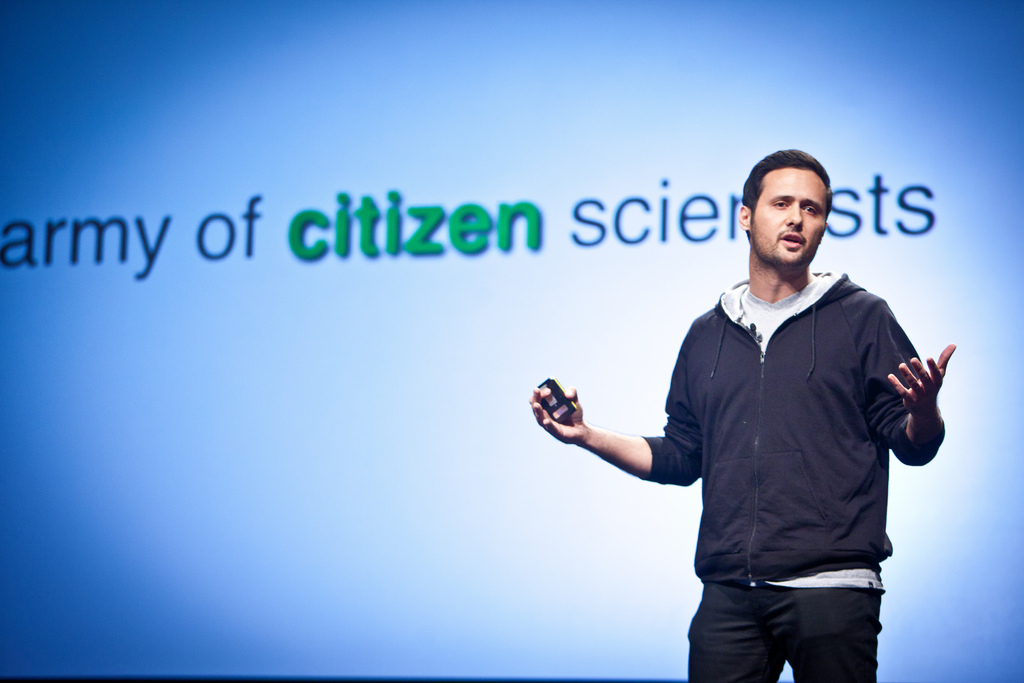 